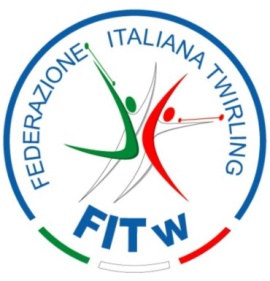 MODULO DI ISCRIZIONE AGGIORNAMENTO TECNICOAL COLLEGIALE ESTIVO GIOVANILE FEDERALECANTALUPA 5-9 LUGLIO 2021(da inviare a segreteria.twirling@gmail.com e a claudiamartin.fitw@gmail.com)entro e non oltre il 31 maggio 2021TECNICO/GIUDICE (nome e cognome) ______________________________________________________QUALIFICA TECNICO/ GIUDICE (livello)_____________________________________________________TESSERAMENTO presso la ASD____________________________________________________________LUOGO E DATA DI NASCITA____________________________________________________________INDIRIZZO    Via/C.so/P.zza________________________________________________n.________ Cap_____________Città_________________________________Prov.______ e-mail______________________________________☎ cell. ________________________________ Intendo partecipare all’AGGIORNAMENTO NEI SEGUENTI GIORNI (crocettare l’opzione scelta):5 LUGLIO         allenamento mattutino          allenamento pomeridiano6 LUGLIO         allenamento mattutino          allenamento pomeridiano7 LUGLIO         allenamento mattutino          allenamento pomeridiano8 LUGLIO         allenamento mattutino          allenamento pomeridiano9 LUGLIO         allenamento mattutino          allenamento pomeridianoData___________________________		Firma ________________________